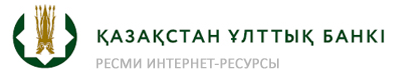 Пресс-релиз«Қазақстан Республикасы Ұлттық Банкі Басқармасының кейбір қаулыларына қолма-қол ақша айналысы мәселелері бойынша өзгерістер енгізу туралы» Қазақстан Республикасы Ұлттық Банкі Басқармасының қаулысы туралы2022 жылғы 11 сәуір				                                          Нұр-Сұлтан қ.Қазақстан Республикасының Ұлттық Банкі «Қазақстан Республикасы Ұлттық Банкі Басқармасының кейбір қаулыларына қолма-қол ақша айналысы мәселелері бойынша өзгерістер енгізу туралы» Қазақстан Республикасы Ұлттық Банкі Басқарма қаулысының жобасы (бұдан әрі - Жоба) әзірленді.Жоба орталық мемлекеттік органның ерекшеліктеріне, сондай-ақ газ жабдығын пайдалануға тыйым салудың енгізілуіне байланысты Қазақстан Республикасы Ұлттық Банкінің инкассаторлық тасымалдауды реттейтін тарауды алып тастау мақсатында әзірленді.Жоба «Құқықтық актілер туралы» Қазақстан Республикасы
Заңының 25 бабының 5 тармақтың 3 бөлігіне сәйкестендіру және Қазақстан Республикасы бейрезидент-банкінің филиалдарына нормаларды кеңейтуге қатысты «Қазақстан Республикасы ұлттық валютасының айналыстан алынатын және алынған банкноттары мен монеталарын, сондай-ақ Қазақстан Республикасы ұлттық валютасының тозған және бүлінген банкноттары мен монеталарын айырбастау қағидаларын бекіту туралы»
Қазақстан Республикасы Ұлттық Банкі Басқармасының 2012 жылғы 24 тамыздағы № 253 Қаулысы, «Қазақстан Республикасының ұлттық валютасының айналыстағы ақша белгiлерiнiң дизайны (нысаны) өзгерген кезде оларды ауыстыру қағидаларын бекіту туралы» Қазақстан Республикасы Ұлттық Банкі Басқармасының 2015 жылғы 19 желтоқсандағы № 228 Қаулысына   өзгерістерді енгізу қарастырылады.Жобаның толық мәтінімен ашық құқықтық актілердің ресми интернет-порталда танысуға болады: https://legalacts.egov.kz/npa/view?id=14066810. Толық ақпаратты БАҚ өкілдері телефон арқылы қолжетімді:	+7 (717) 2 775 205	e-mail: press@nationalbank.kzwww.nationalbank.kz